Prvi roditeljski sestanek in pogovorne ure, september 2016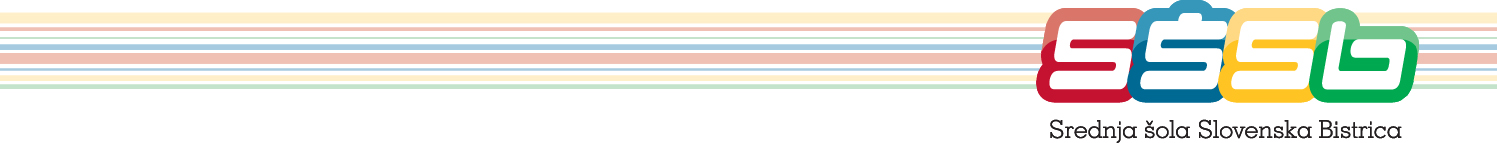 Šolsko leto 2016/2017Spoštovani starši!Vljudno Vas vabimo na prvi roditeljski sestanek v tem šolskem letu po spodaj navedenem razporedu:				Mojca Vrečko, prof. ped. in soc.DatumOddelekUraVsebina ProstorTorek,6. 9. 20162. a2. b2. č2. e17.00Vsebina sestanka:1. Informacije o delu v šolskem letu 2016/20172. Pobude in predlogi staršev3. Pogovor z razrednikom/razredničarko v   matični učilniciPredavalnica 101,nato v matičnih učilnicahTorek,6. 9. 20163. a3. b3. č3. e1. f18.00Vsebina sestanka:1. Informacije o delu v šolskem letu 2016/20172. Pobude in predlogi staršev3. Pogovor z razrednikom/razredničarko v   matični učilniciPredavalnica 101,nato v matičnih učilnicahSreda,7. 9. 20164. a4. b4. č2. f17.00Vsebina sestanka:1. Informacije o delu v šolskem letu 2016/20172. Pobude in predlogi staršev3. Pogovor z razrednikom/razredničarko v   matični učilniciPredavalnica 101,nato v matičnih učilnicahČetrtek,8. 9. 20161. a1. b1. c1. č1. e17.00Vsebina sestanka:1. Informacije o delu v šolskem letu 2016/20172. Pobude in predlogi staršev3. Pogovor z razrednikom/razredničarko v   matični učilniciPredavalnica 101,nato v matičnih učilnicah